Crna Gora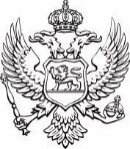 Ministarstvo ekonomskog razvoja                      Služba za pravne, opšte, kadrovske, finansijske poslove                     i javne nabavke Broj: 016-037/24-515/2	                                                     19. februar 2024.godineNa osnovu člana 18 Zakona o upravnom postupku („Službeni list CG“, br. 56/14, 20/15, 40/16 i 37/17), člana 30 stav 1 Zakona o slobodnom pristupu informacijama („Službeni list CG“, br. 44/12 i 30/17), postupajući po zahtjevu NVO Institut Alternativa, iz Podgorice, zavedenom kod ovog Ministarstva pod brojem: 016-037/24-515/1 od 13. februara 2024. godine, ministar ekonomskog razvoja, donosi R j e š e nj eI USVAJA SE zahtjev za slobodan pristup informacijama, podnosioca NVO Institut Alternativa, iz Podgorice, zaveden kod ovog Ministarstva pod brojem: 016-037/24-515/1 od 13. februara 2024. godine i dozvoljava pristup informaciji, kao osnovan.II Pristup predmetnoj informaciji ostvariće se, dostavom putem elektronske pošte, na naznačenu mail adresu podnosioca zahtjeva - spi@institut-alternativa.org.III Troškova postupka nije bilo.IV Žalba protiv ovog rješenja ne odlaže njegovo izvršenje.O b r a z l o ž e nj eDana 13. februara 2024. godine, NVO Institut Alternativa, iz Podgorice podnijela je ovom Ministarstvu, zahtjev za slobodan pristup informaciji, zaveden kod ovog Ministarstva pod brojem: 016-037/24-515/1, kojim je tražen pristup informaciji i to: „Zahtjevu za dodjelu budžetskih sredstava Ministarstvu ekonomskog razvoja za 2024. godinu, podnesen Ministarstvu finansija“.Podnosilac je u zahtjevu naveo da pristup traženim informacijama želi da ostvari u elektronskoj formi i u mašinski čitljivom formatu, dostavom na e-mail: spi@institut-alternativa.org. Postupajući po zahtjevu, Ministarstvo je utvrdilo da se tražena informacija nalazi u njegovom posjedu u elektronskom formatu, ali ne i u mašinski čitljivom formatu, te da ne postoje zakonske pretpostavke za ograničenje pristupu informaciji ili njenom dijelu. Time su se stekli uslovi za primjenu odredbe člana 30 stav 1 Zakona o slobodnom pristupu informacijama („Službeni list CG”, br. 44/12 i 30/17). Odredbom člana 30 stav 1 Zakona o slobodnom pristupu informacijama, između ostalog, propisano je da organ vlasti odlučuje rješenjem kojim dozvoljava pristup traženoj informaciji ili njenom dijelu.Tražena informacija kojoj se pristup omogućava ima  187 stranica  A4 formata, i pristup istoj omogućava se dostavljanjem putem elektronske pošte na mail adresu spi@institut-alternativa.org. Kako je Ministarstvo u posjedu traženih informacija u elektronskoj formi troskova postupka nije bilo.                                                                                                                                                                                                                                                Žalba na ovo rješenje ne odlaže njegovo izvršenje shodno članu 36 Zakona o slobodnom pristupu informacijama.Na osnovu izloženog, shodno članu 30 stav 1 Zakona o slobodnom pristupu informacijama, odlučeno je kao u dispozitivu rješenja.UPUTSTVO O PRAVNOJ ZAŠTITI: Protiv ovog rješenja može se izjaviti žalba Savjetu Agencije za zaštitu ličnih podataka i slobodan pristup informacijama u roku od 15 dana od dana prijema rješenja, preko Ministarstva ekonomskog razvoja.                                                                                                                   MINISTAR                                                                                                                 Nik Gjeloshaj                                                                                                                                                                        Dostavljeno: 	             -     Podnosiocu zahtjeva        -     u spise predmeta        -	     a/a